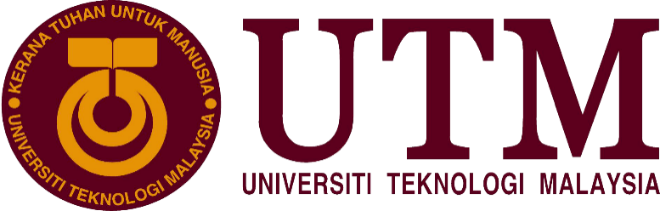 BORANG PENCALONAN ANUGERAH SENI DAN KREATIVITI 2023KATEGORI : STAF PENGURUSAN, PROFESIONAL & PELAKSANA (PPP)                (Gambar terkini                                                                                                                          berukuran passport)INDIVIDU				KUMPULAN*Sekiranya berkumpulan, hanya ketua kumpulan sahaja yang perlu mengisi borang ini dan senaraikan maklumat ahli kumpulan seperti nama dan no pekerja ahli kumpulan..Nama Calon/Pemohon 			: _______________________________________Kelayakan (Akademik dan Profesional)	: _______________________________________Jawatan 					: _______________________________________Tempoh Perkhidmatan			: _______________________________________Jabatan/Fakulti/Sekolah			: _______________________________________Alamat Calon/Pemohon			: _______________________________________						________________________________________No. Telefon Pejabat				: _______________________________________No. Telefon Bimbit				: _______________________________________No. Faks					: _______________________________________Email						: _______________________________________No. Kad Pengenalan 				: _______________________________________KRITERIA PEMARKAHANPENILAIAN UTAMAJENIS AKTIVITI SENI DAN TEMPOH/TAHUN PENGLIBATAN (3 TAHUN TERKINI DARI TAHUN SEMASA SAHAJA):(Senaraikan mengikut keutamaan)(Sila lampirkan senarai tugas rasmi/hakiki bagi 3 tahun terkini)KETERANGAN RINGKAS TENTANG KONSEP DAN PENDEKATAN KARYA SENI BERKAITAN :(Keterangan mestilah tidak melebihi daripada 100 patah perkataan dan lampiran foto hasil karya bagi menyokong keterangan yang diberi)__________________________________________________________________________________________________________________________________________________________________________________________________________________________________________________________________________________________________________________________________________________________________________________________________________________________________________________________________________________________________________________________________________________________________________________________________________________________________________________________________________________________________________________________________________________________________________________________________________________________________________________________________________________________________________________________________________________________________________________________________________________________________________________________________________________________________________________________________________________________________________________________________________________(3 TAHUN TERKINI DARI TAHUN SEMASA SAHAJA):(Sila lampirkan bukti pengiktirafan yang dinyatakan di atas)ANUGERAH/KEMENANGAN DARI AWAL PENGLIBATAN SEHINGGA KINI(Sila lampirkan bukti penerimaan anugerah atau kemenangan yang dinyatakan di atas)(3 TAHUN TERKINI DARI TAHUN SEMASA SAHAJA):(Sila lampirkan bukti keahlian yang dinyatakan di atas)BONUS(3 TAHUN TERKINI DARI TAHUN SEMASA SAHAJA):(Sila lampirkan bukti promosi hasil seni di Media Sosial  yang dinyatakan di atas)(3 TAHUN TERKINI DARI TAHUN SEMASA SAHAJA):(Sila lampirkan bukti penglibatan dalam pembentukan teori dan kurikulum  yang dinyatakan di atas)PEMOHON (AKU JANJI)Saya berjanji dan mengaku bahawa segala maklumat yang dikemukakan di dalam Borang Permohonan ini adalah BENAR dan ASLI daripada hasil kerja saya secara individu atau kumpulan. …………………………………………………………………….Tandatangan PemohonKETUA JABATANPihak Jabatan/Fakulti/Sekolah akan mengemukakan dokumen dan membuat pembentangan  kepada Jawatankuasa Anugerah Seni dan Kreativiti 2023.…………………………………………………………………….Tandatangan Dekan/ Ketua BahagianCop rasmi*PERHATIAN:  Borang pencalonan bersama lampiran-lampiran bukti yang lengkap hendaklah dikemukakan    selewat-lewatnya sebelum atau pada 28 April 2024 (Ahad) kepada: -UrusetiaAnugerah Seni dan Kreativiti (ASK) 2023Pejabat Pentadbiran, Aras 2, Blok B12Fakulti Alam Bina dan Ukur (FABU)Universiti Teknologi Malaysia, Johor Bahru(u.p : Cik Maimunah binti Salleh & Puan Fadillah binti Abdul Hamid) No. Tel	:  07- 5557425Email		:  maimunah@utm.my / fadillahhamid@utm.my BAHAGIAN A (Maklumat Individu)BAHAGIANMARKAHA0MARKAH UTAMAMARKAH UTAMAB50%C30%D10%E10%BONUSBONUSF5%G5%H0JUMLAH100%BAHAGIAN B (Maklumat pengenalan tentang bidang seni yang diceburi) – 50%BilAktiviti SeniTempoh/Tahun Penglibatan1.2.3.4.5.6.7.8.9.10.BAHAGIAN C (Pengiktirafan khas) – 30%BilNama Pengiktirafan dan PemberiTahunPeringkat1.2.3.4.5.BAHAGIAN D (Anugerah dan kemenangan karya seni berkaitan) -  10%BilNama Anugerah/PertandinganTahunPeringkatGanjaran/Hadiah1.2.3.4.5.6.7.8.9.10.BAHAGIAN E (Keahlian dalam persatuan/kelab kesenian berkaitan) – 10%BilNama Persatuan/KelabTahunPeringkatJawatan1.2.3.4.5.BAHAGIAN F (Aktiviti mempromosikan UTM melalui hasil seni di Media Sosial) – 5%BilTajuk Promosi Hasil Seni di Media SosialMedia SosialTahun1.2.3.4.5.BAHAGIAN G (Pembentukan teori dan kurikulum dalam bidang berkaitan) – 5%BilNama Pengiktirafan dan PemberiTahunPeringkat1.2.3.4.5.BAHAGIAN H (Pengesahan Permohonan)